яРОЖИЩЕНСЬКА МІСЬКА РАДАЛУЦЬКОГО РАЙОНУ ВОЛИНСЬКОЇ ОБЛАСТІвосьмого скликання                                                   РІШЕННЯ  березня  2023 року                                                                                 № 31/Про надання дозволу на розроблення технічних документацій із землеустрою щодо встановлення (відновлення) меж земельної ділянки в натурі (на місцевості)за рахунок невитребуваних (нерозподілених)земельних часток (паїв) СПП «Вишеньки»Розглянувши клопотання СПП  «Вишеньки»  та керуючись п. 34 ч. 1 ст. 26 Закону України «Про місцеве самоврядування в Україні», ст. 12, 22, 78, 83, 93, 116, 122, 123, 124, 126 та п. 21 Розділу X ПЕРЕХІДНІ ПОЛОЖЕННЯ Земельного кодексу України, ст. 19, 22, 25, 55 Закону України «Про землеустрій», ст. 13 Закону України «Про порядок виділення в натурі (на місцевості) земельних ділянок власникам земельних часток (паїв)», ст. 2, 3, 4, 6 Закону України «Про оренду землі», враховуючи рекомендації постійної комісії з питань депутатської діяльності та етики, дотримання прав людини, законності та правопорядку, земельних відносин, екології, природокористування, охорони пам’яток та історичного середовища, міська рада, міська радаВИРІШИЛА:       	1. Надати дозвіл  СІЛЬСЬКОГОСПОДАРСЬКОМУ ПРИВАТНОМУ ПІДПРИЄМСТВУ «Вишеньки» на розробку технічних документацій із землеустрою щодо встановлення (відновлення) меж земельної ділянки в натурі (на місцевості) за рахунок невитребуваних (нерозподілених) земельних часток (паїв) загальною площею 24,4500 га для ведення товарного сільськогосподарського виробництва в оренду, які розташовані за межами населеного пункту с. Вишеньки на території Рожищенської міської ради. 2. Рекомендувати СПП «Вишеньки»:Звернутися до розробників документації із землеустрою  для виготовлення технічної документації із землеустрою щодо встановлення (відновлення) меж земельних ділянок в  натурі (на місцевості) за рахунок невитребуваних (нерозподілених) земельних часток (паїв) для ведення товарного сільськогосподарського виробництва;Провести державну реєстрацію земельних ділянок та обмежень у їх використанні у порядку, передбаченому законодавством;Надати виготовлену технічну документацію із землеустрою до Рожищенської міської ради для її затвердження.        	3. Контроль за виконанням даного рішення покласти на постійну комісію з питань депутатської діяльності та етики, дотримання прав людини, законності та правопорядку, земельних відносин, екології, природокористування, охорони пам’яток та історичного середовища.Міський голова                       			   Вячеслав ПОЛІЩУКСупрун Аліна 21541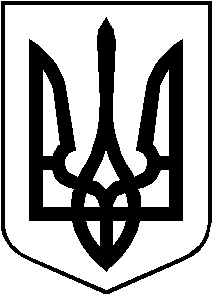 